To,
Mr. Bishwanath Yogoni
        Sir,
             With due respect  I, ARDHENDU PAL, writing this thanking letter
to you. Firstly, I convey my gratitude to you for your overwhelming
support to continue my higher education through  MUKTI's T.S.S.
Programme. It would have been much difficult for my family to support
me financially for my engineering education at JADAVPUR
UNIVERSITY.Your sponsorship helps me lot.
        The results of last semester(3rd year 1st sem=5th sem) has been attached with this mail.
        Though results of the semester is not up to the mark,but I am
sure it will be much better in future.
        I also wish that I will be supported by your goodself continuously so
that I can complete my studies successfully.
With best regards,
                                                                        faithfully yours,
date-03/05/15                                                        Ardhendu Pal
                                                    3rd year student of Bachelor of Electrical Engg.
                                                                        Jadavpur University
                                                                        Jadavpur,Kolkata-32May 3 (3 days ago)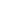 